.Intro de 32 comptes[1-8]     Step fwd x 2, Shuffle fwd, Rock step, Shuffle ½ turn[9-16]     Step fwd x 2, Shuffle fwd, Rock step, Shuffle ¼ turn*1er  Restart sur 5eme mur[17-24]   Cross Point fwd, Back Cross Point**2e Restart sur mur 10[25-32]   Pointe Back, ½ turn, Step Pivot ½ turn, Rock Step, Coaster StepRestart : -Sur le 5e mur, 16 premiers comptes et on recommence du débutSur le 10e mur, 20 premiers comptes et on recommence du débutBonne danse…..Drop (fr)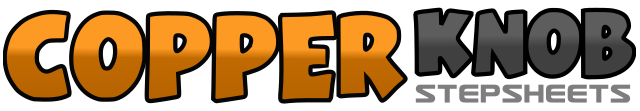 .......Compte:32Mur:4Niveau:Débutant / Intermédiaire.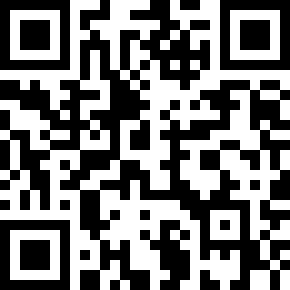 Chorégraphe:Yves Audet (CAN) - Août 2019Yves Audet (CAN) - Août 2019Yves Audet (CAN) - Août 2019Yves Audet (CAN) - Août 2019Yves Audet (CAN) - Août 2019.Musique:Drop - Dallas SmithDrop - Dallas SmithDrop - Dallas SmithDrop - Dallas SmithDrop - Dallas Smith........1-2PD devant, PG devant3&4Shuffle PD-PG-PD en avançant5-6Rock PG devant- retour sur PD7&8Shuffle PG-PD-PG ½ tour Gauche1-2PD devant, PG devant3&4Shuffle PD-PG-PD en avançant5-6Rock PG devant- retour sur PD7&8Shuffle PG-PD-PG ¼  tour Gauche1-2PD croisé devant PG, Pointe G à Gauche3-4PG Croisé devant PD, Pointe D à Droite5-6PD Croisé derrière PG, Pointe G à Gauche7-8PG Croisé derrière PD, Pointe D à Droite1-2PD Pointé derrière PG, Pivot ½ Tour à Droite3-4Step PG devant, ½ tour à Droite5-6Rock Step PG Devant, Retour sur PD7&8PG derrière, Ass. PD au PG, PG devant